NÚMEROS ENTEROSUn número entero es un elemento del conjunto numérico que contiene los números naturales {\displaystyle \mathbb {N} =\{1,2,3,4,\cdots \}}, sus opuestos y el cero. Los enteros negativos, como −1 o −3 (se leen «menos uno», «menos tres», etc.), son menores que cero y todos los enteros positivos. Para resaltar la diferencia entre positivos y negativos, se puede escribir un signo «más» delante de los positivos: +1, +5, etc. Y si no se escribe signo al número se asume que es positivo.El conjunto de todos los números enteros se representa por la letra {\displaystyle \mathbb {Z} =\{...,-3,-2,-1,0,+1,+2,+3,\,...\}}OPERATORIA CON NÚMEROS ENTEROS Los números enteros se pueden sumar, restar, multiplicar y dividir. A continuación  se explica cómo realizar cada una de ellas:Adición o suma:Si los números enteros tienen el mismo signo, se suman los valores absolutos y al resultado se le coloca el signo común.Ejemplo:3 + 5 = 8(−3) + (−5) = − 8Si números enteros son de distinto signo, se restan los valores absolutos (al mayor le restamos el menor) y al resultado se le coloca el signo del número de mayor valor absoluto.Ejemplo: − 3 + 5 = 23 + (−5) = − 2Sustracción o resta:La diferencia de los números enteros se obtiene sumando al minuendo el opuesto del sustraendo.Ejemplo: a - b = a + (-b)7 − 5 = 27 − (−5) = 7 + 5 = 12Producto o multiplicación:La multiplicación de varios números enteros es otro número entero, que tiene como valor absoluto el producto de los valores absolutos y, como signo, el que se obtiene de la aplicación de la regla de los signos.Ejemplo:	2 · 5 = 10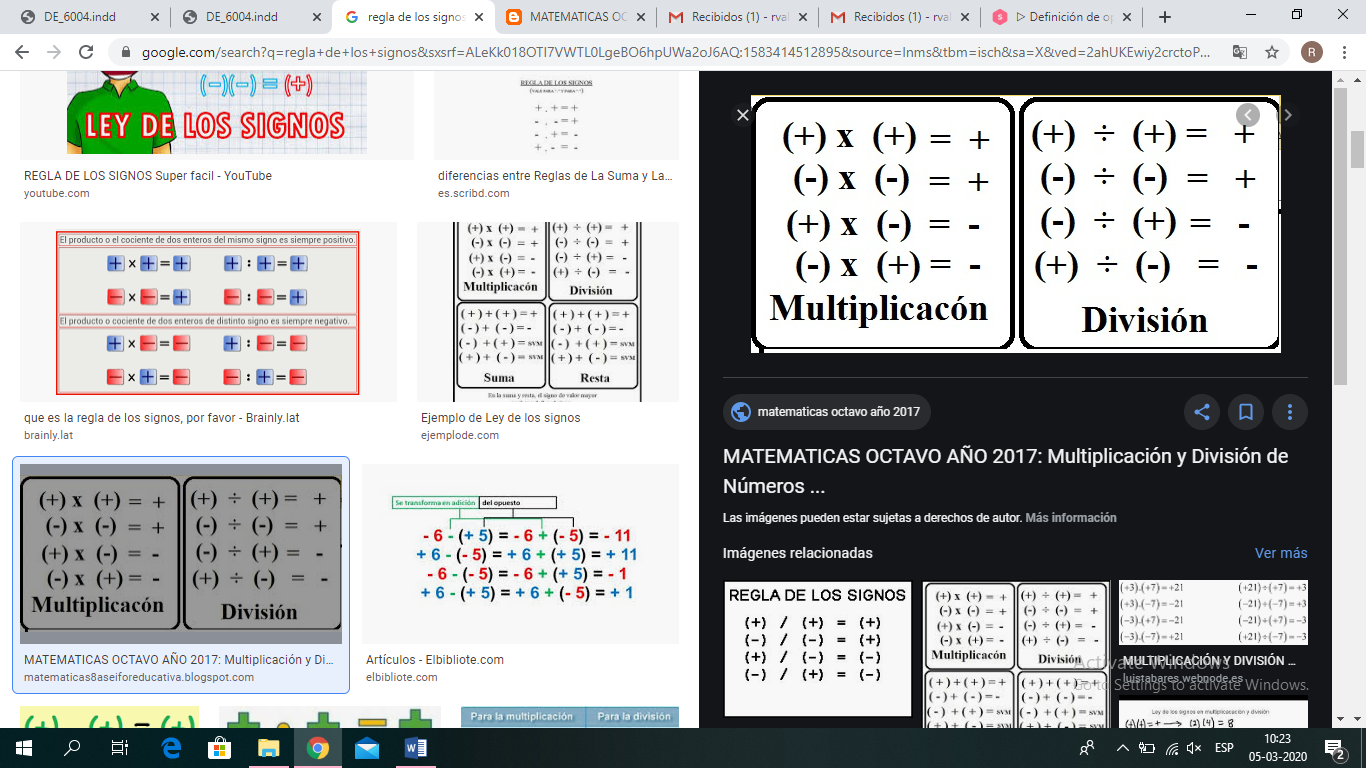 (−2) · (−5) = 102 · (−5) = − 10(−2) · 5 = − 10Cociente o División: La división de dos números enteros es otro número entero, que tiene como valor absoluto el cociente de los valores absolutos y, como signo, el que se obtiene de la aplicación de la regla de los signos.Ejemplos:10 : 5 = 2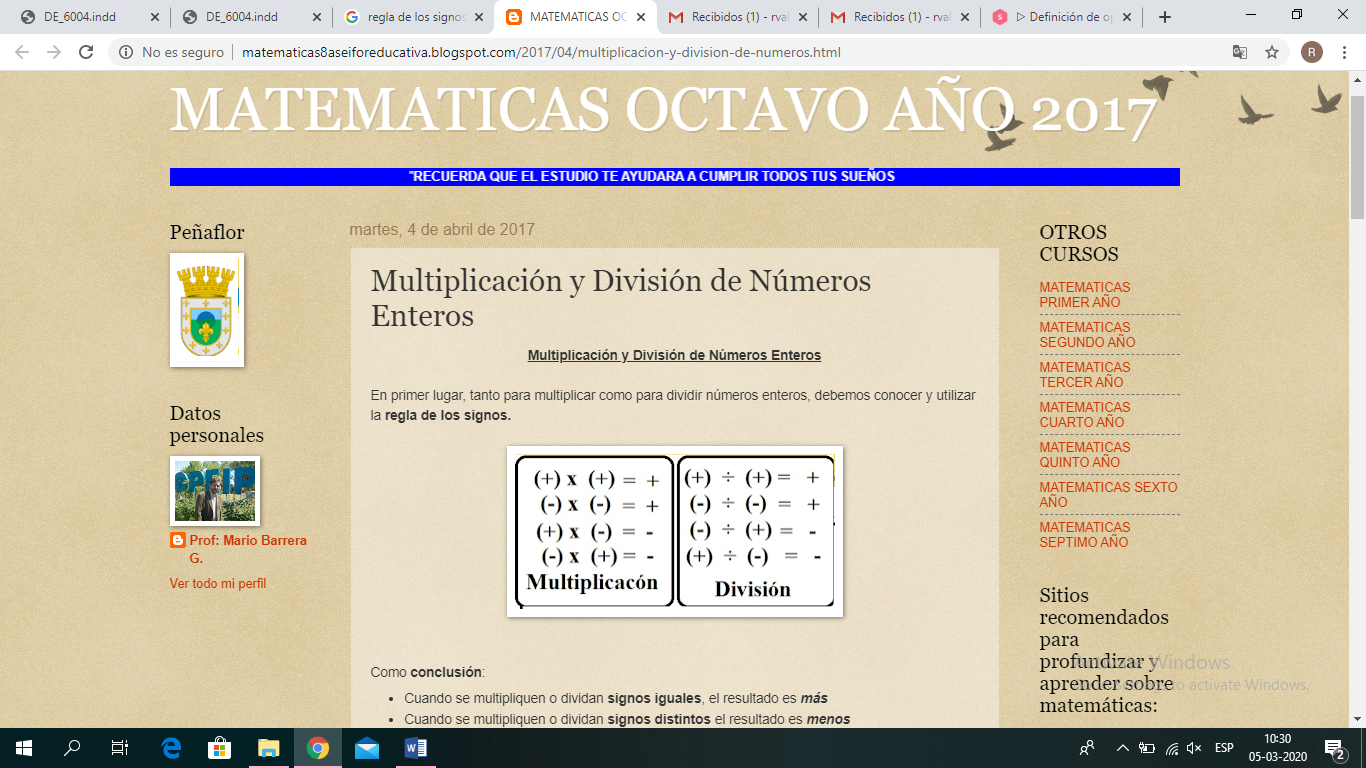 (−10) : (−5) = 210 : (−5) = − 2(−10) : 5 = − 2ACTIVIDAD 1:Realiza las siguientes operaciones con números enteros INTRODUCCIÓN AL LENGUAJE ALEBRAICOSIGNIFICADO Y USO DE LAS LETRAS EN EL LENGUAJE ALGEBRAICOEl lenguaje que usamos en operaciones aritméticas en las que sólo intervienen números se llama lenguaje numérico.En ocasiones, empleamos letras para representar cualquier número desconocido, realizamos operaciones aritméticas con ellas e, incluso, las incluimos en expresiones matemáticas para poder calcular su valor numérico.El lenguaje que utiliza letras en combinación con números y signos, y, además, las trata como números en operaciones y propiedades, se llama lenguaje algebraico.La parte de las Matemáticas que estudia la relación entre números, letras y signos se llama Álgebra.Ejemplo: La expresión “el doble de un número aumentado en dos unidades”, está dada en lenguaje común; su representación en lenguaje algebraico sería: ACTIVIDAD 2:completa la tabla según corresponda, observa el ejemplo.TÉRMINO ALGEBRAICOA continuación definimos qué es un término algebraico desde tres principios fundamentales del álgebra:Un término algebraico es el producto de un factor numérico por una o más variables literales.En cada término algebraico se distinguen el coeficiente numérico (que incluye el signo y constantes matemáticas) y la parte literal (que incluye variables).Se define el grado de un término algebraico como la suma de los exponentes de cada factor de la parte literal.ACTIVIDAD 3: Completa la tabla según corresponda, observa el ejemplo.EXPRESIÓN ALGEBRAICAUna expresión algebraica es la suma o resta de dos o más términos algebraicos.Según la cantidad de términos que posea la podemos clasificar en:Un término: MONOMIODos términos: BINOMIOTres términos: TRINOMIOMás de tres términos: POLINOMIOEl grado de una expresión algebraica corresponde al mayor de los grados de los términos que la componen.ACTIVIDAD 4: completa la tabla según corresponda, observa el ejemplo.VALORIZACIÓN DE EXPRESIONES ALGEBRAICASValorización de expresiones algebraicas. Cuando se le asigna un valor numérico a cada variable de una expresión algebraica y se resuelven las operaciones indicadas en la expresión, para obtener un resultado o un valor final, se está valorizando una expresión algebraica.ACTIVIDAD 5Si  ; determina el valor de las siguientes expresiones algebraicas     10) REDUCCIÓN DE TÉRMINOS SEMEJANTES:Reducir términos semejantes significa sumar o restar los coeficientes numéricos en una expresión algebraica, que tengan el mismo factor literal. Para desarrollar un ejercicio de este tipo, se suman o restan los coeficientes numéricos y se conserva el factor literal.EJEMPLO:Reducir los términos de la siguiente expresión:SoluciónSe identifican los términos que son semejantes y se procede a realizar la operación indicada entre ellos Entonces la expresión reducida sería:ACTIVIDAD 6: Reduce las siguientes expresiones algebraicas.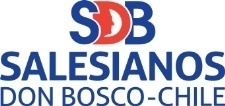 Colegio Técnico Industrial Don BoscoDepartamento de matemática- Salesianos Antofagasta“Buenos cristianos, honestos ciudadanos”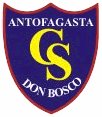 GUÍA TALLER INTEGRADO DE MATEMÁTICA 2DO MEDIO“LENGUAJE ALGEBRAICO”GUÍA TALLER INTEGRADO DE MATEMÁTICA 2DO MEDIO“LENGUAJE ALGEBRAICO”GUÍA TALLER INTEGRADO DE MATEMÁTICA 2DO MEDIO“LENGUAJE ALGEBRAICO”NOMBRE DEL ALUMNO: CURSO:FECHA: UNIDAD 0: Números y ÁlgebraCONTENIDOS:Significado y uso de las letras en el lenguaje algebraico.Término algebraico.Expresiones algebraicas.Valorización de expresiones algebraicas.Reducción de términos semejantes.CONTENIDOS:Significado y uso de las letras en el lenguaje algebraico.Término algebraico.Expresiones algebraicas.Valorización de expresiones algebraicas.Reducción de términos semejantes.OBJETIVO DE APRENDIZAJE:OA1:Mostrar que comprenden la adición, sustracción, multiplicación y división de números enteros.OA6:Utilizar el lenguaje algebraico para generalizar relaciones entre números.OA 7:Reducir expresiones algebraicas, reuniendo términos semejantes.OBJETIVO DE APRENDIZAJE:OA1:Mostrar que comprenden la adición, sustracción, multiplicación y división de números enteros.OA6:Utilizar el lenguaje algebraico para generalizar relaciones entre números.OA 7:Reducir expresiones algebraicas, reuniendo términos semejantes.OBJETIVO DE APRENDIZAJE:OA1:Mostrar que comprenden la adición, sustracción, multiplicación y división de números enteros.OA6:Utilizar el lenguaje algebraico para generalizar relaciones entre números.OA 7:Reducir expresiones algebraicas, reuniendo términos semejantes.LENGUAJE COMÚNLENGUAJE ALGEBRAICOEl triple de un número aumentado en una docena La mitad de un número aumentado en unoLa diferencia entre un número y su cuadradoEl producto entre cuatro númerosLa mitad del cuadrado de un número TÉRMINO ALGEBRAICOSIGNO DEL TÉRMINOCOEFICIENTE NUMÉRICOFACTOR LITERALGRADO EL TÉRMINO+32+3 = 5-5+10-14+3=7+28+5=13EXPRESIÓN ALGEBRAICACANTIDAD DE TÉRMINOS CLASIFICACIÓNGRADO DE CADA TÉRMINOGRADO DE LA EXPRESIÓN2Binomio1° t: 52° t: 99